Příloha č. 1 Směrnice Zásady pro poskytování nájmů bytu v DPS v majetku města Hulína   Městský úřad Hulín  útvar tajemníka nám. Míru č.p. 162  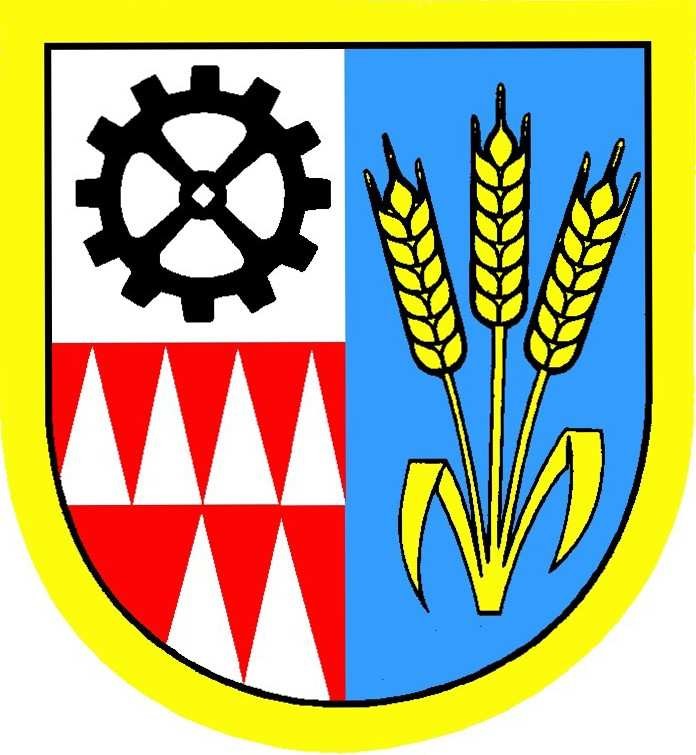 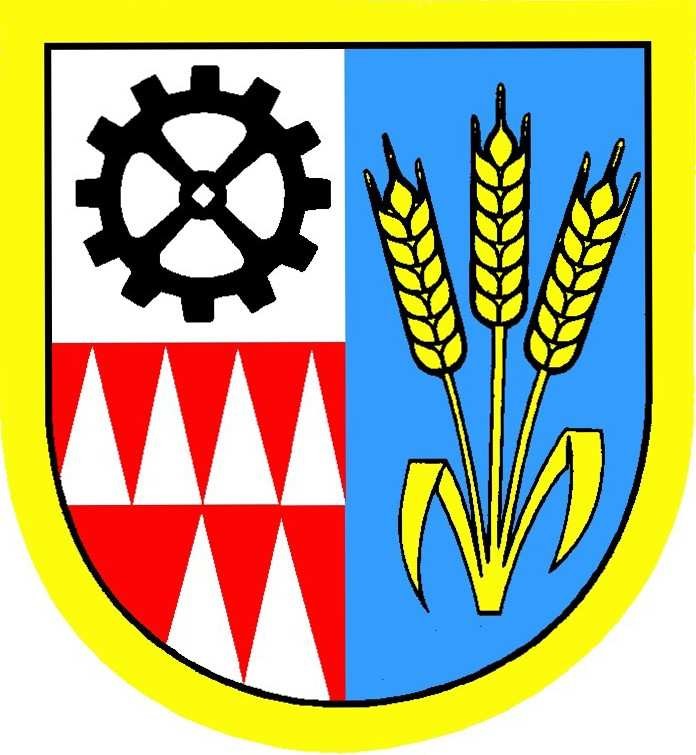 768 24 Hulín ŽÁDOST O PŘIDĚLENÍ MĚSTSKÉHO BYTU V DPS Příjmení a jméno:……………………………………………………………………….....……… narozen/a dne:……………………………….................. rodné číslo:………………………… stav:……………………........................... telefon:………………...................................... bydliště dle občanského průkazu:……………………………………..……………………….. kontaktní adresa:………………………………………………………………….....……………jsem: v invalidním/starobním* důchodě:…………………………………………………….. *nehodící se škrtněte Příjmení a jméno manžela/ky: ............................................roz …………….............................. narozen/a dne:………………………................................rodné číslo:……………………....... stav:..............................................................telefon:……......................................................... trvalé bydliště dle  občanského průkazu:....…………………………………………............... kontaktní adresa:……………………………………………………………….......................……………… zaměstnavatel:…………………………………………………………….........................………(v evidenci UP, v invalidním /starobním/ důchodě, apod.) Dosud bydlím: v bytě/ rodinném domku — vlastním, v podnájmu ( velikost bytu ) V případě podnájmu – majitel bytu (jméno, příjmení, adresa): .................................................................................................................................................   Do nového bytu se nastěhuje počet příslušníků domácnosti: .............................................. Upřesnění těchto příslušníků:  V případě, že budu umístěn(a) v DPS a žiji v městském bytě, vrátím/nevrátím byt městu. Mám zájem o přidělení bytu v DPS na ul. Kostelní/ Nábřeží 	*nehodící se škrtněte Zdůvodnění žádosti o přidělení bytu v DPS: ……………………………………………………………….......................................................... ................................................................................................................................................... ................................................................................................................................................... Vyjádření lékaře a doporučení k umístění do domu s pečovatelskou službou:  ………………………………………………………………………………………………………...……………………………………………………………………………………………………… ………………..……………………………………………………………………………………. ……………………………………………………………………………………………………………………………………………………………………………………………………………… …………………………………………........................................................................................... Mám/nemám zájem o služby: zdravotní nebo - pečovatelské služby:  ……………………………………………………………………………………………………… ………………………........................................................................................................................ ……………………………………………………………………………………………………… …………………………………………………………………………………………………….... Prohlášení žadatele: Prohlašuji, že nejsem závislý(á) na alkoholu ani jiných návykových látkách.  Uvedené údaje jsou pravdivé a beru na vědomí, že pro nepravdivý údaj bude moje žádost vyřazena z evidence žadatelů o umístění v domě s pečovatelskou službou.  Stvrzuji svým podpisem, že beru na vědomi pokud každoročně nejpozději do 30.10. písemně neoznámím na Útvaru tajemníka  MěÚ Hulín, že na žádosti trvám, moje žádost  bude vyřazena   ze seznamu žadatelů o pronájem městského bytu v DPS. V Hulíně dne:………………………………………. ………………………………………                                   …………………………………                                  podpis žadatele                                                                   podpis manžela/ky  žadatele                Informace o zpracování osobních údajůdle Nařízení Evropského parlamentu a rady (EU) č.2016/679 ze dne 27.dubna 2016 (dále „GDPR“) a zákona o zpracování osobních údajů č.110/2019 Sb. ve znění pozdějších předpisů.Osobní údaje budou správcem zpracovávány do doby přidělení městského bytu v domově s pečovatelskou službou, dále archivovány po dobu 5 let dle spisového plánu.Zpracovatelem osobních údajů v rámci úřadu jsou sociální pracovnice. Komise určená pro výběr vhodného kandidáta na základě podaných žádostí navrhne vhodného kandidáta pro přidělení bytu.Za účelem schválení návrhu pro přidělení bytu jsou nezbytné osobní údaje navrženého kandidáta (jméno, příjmení, adresní údaje, datum narození a údaje, které vedly komisi k volbě tohoto kandidáta ze žádosti) předány odpovědnému pracovníkovi Odboru správy majetku města, který vytvoří podklady pro Radu města, která návrhy schvaluje.Bližší informace o zpracování osobních údajů Městským úřadem Hulín a právech subjektů údajů jsou uvedeny na internetových stránkách úřadu www.hulin.cz .V ………………………………………… dne ………………………		Podpis Občanaosoby trvale bydlící v bytě (mimo žadatele) rok narození vztah k žadateli (např. manžel, syn) 